MARKET DEEPING & UFFINGTONNeighbourhood Policing Team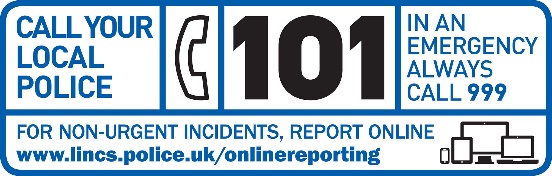 YOUR LOCAL TEAM
StamfordBourneAndDeeping@lincs.police.ukYOUR LOCAL TEAM
StamfordBourneAndDeeping@lincs.police.uk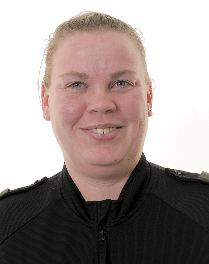 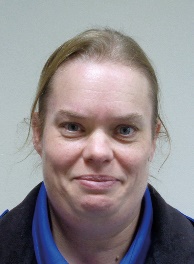 PC Claire WilsonPCSO Rowena EverittFORTHCOMING ENGAGEMENTSMini police moves to the final topic of the year this term. The PCSOs have enjoyed working with all of the children and look forward to continuing next year.On 1st July the team will be attending Stamford Market to speak with members of the community, provide advice and answer any questions people may have.PCSO Everitt will be attending Market Deeping Primary school fayre on 1st July from 5-7 and Baston Primary school fayre on 8th July 3.30-5.30LOCAL PRIORITYEvery three months, we listen to your concerns and look at recent crime statistics to shape the things we will concentrate on.  Our current priority is:John Eve Field, The Cemetery and The SpinneyIf you have any issues you feel should be considered for the next quarter please get in touch and give us some brief details.WHAT’S BEEN HAPPENINGASBReported incidents of ASB continue to be lower than expected for the time of year, however, there have again been incidents of criminal damage caused by youths, which are being investigated. Jubilee eventsThere were a number of events held throughout the area to celebrate the Platinum Jubilee. There were few incidents reported to us as a result of any of these. We hope you all had a great weekend.E-ScootersLast quarters priority of E-Scooter use has now ended. The aim was to educate users about the law regarding their use. Although, there have been some adults seen using E-Scooters, the majority of users are young people. Young people and their parents have been provided with relevant information regarding use of these vehicles.If you wish to check the recent crimes in your parish, please use the following link, enter your postcode, and click Crime Map.Your area | Police.uk (www.police.uk)